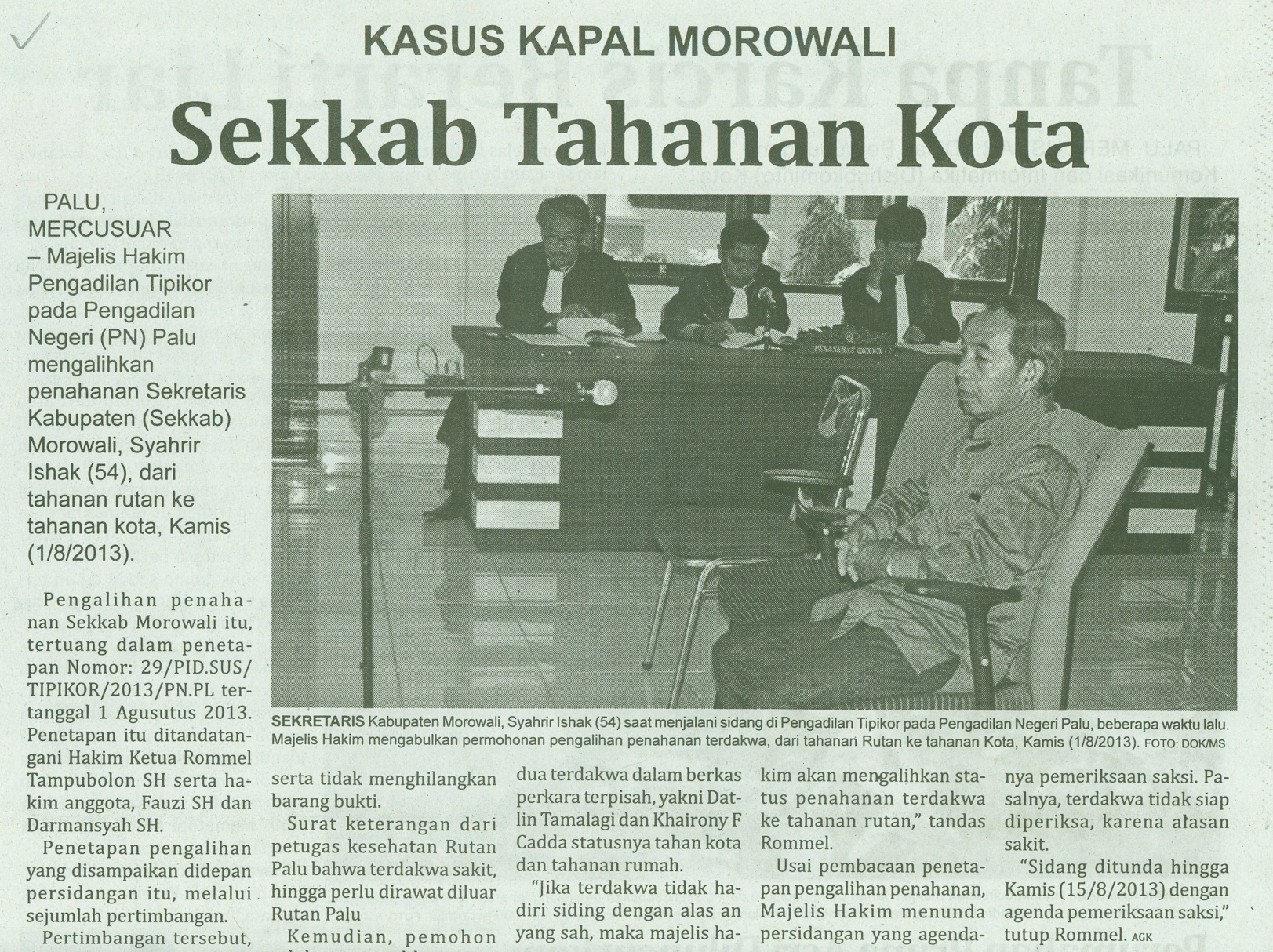 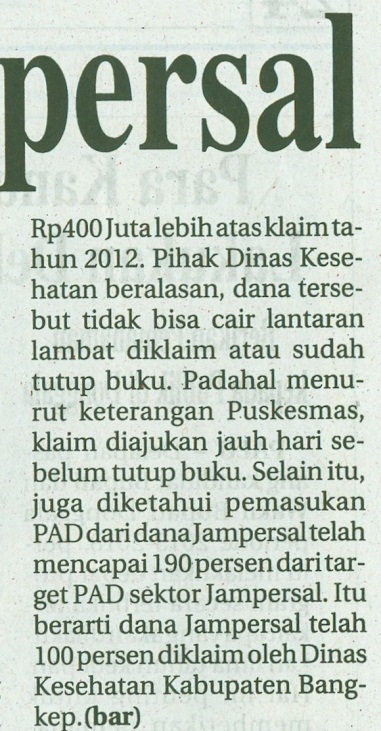 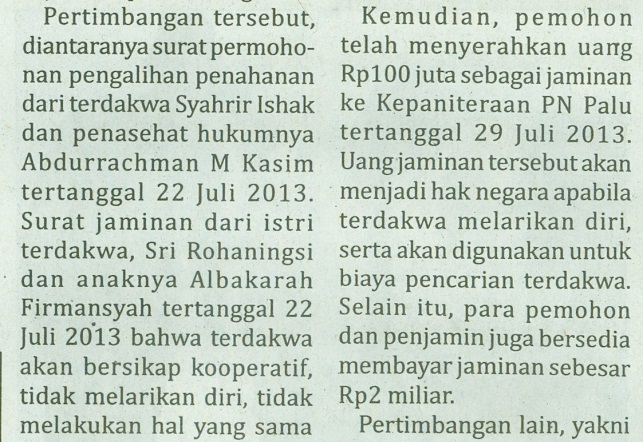 Harian    	:MercusuarKasubaudSulteng IIHari, tanggal:Jumat, 2 Agustus 2013KasubaudSulteng IIKeterangan:Halaman 6 Kolom 1-6KasubaudSulteng IIEntitas:Kabupaten MorowaliKasubaudSulteng II